Государственное профессиональное образовательное учреждение Ярославской области Мышкинский политехнический колледж                                                                                                 УТВЕРЖДАЮ: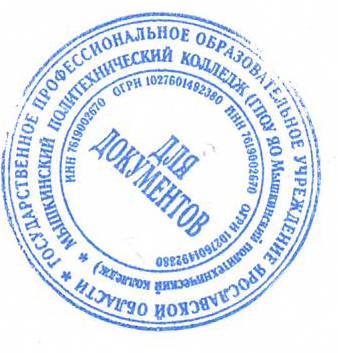 Директор ГПОУ ЯО Мышкинского политехнического колледжа/_Т.А.Кошелева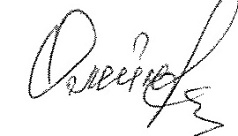 «27»  августа 2021г.                                                                                                   Приказ№_____от______2021годаРАБОЧАЯ ПРОГРАММАосновной профессиональной образовательной программы среднего профессионального образования-программы подготовки специалистов среднего звена 09.02.01 Компьютерные системы и комплексы «Информационные технологии»Мышкин, 2021Рабочая программа учебной дисциплины «Информационные технологии» составлена на основе Федерального государственного образовательного стандарта (далее – ФГОС) по специальности 09.02.01 Компьютерные системы и комплексыОрганизация разработчик: ГПОУ ЯО Мышкинский политехнический  колледжСОДЕРЖАНИЕПАСПОРТ РАБОЧЕЙ ПРОГРАММЫ УЧЕБНОЙ ДИСЦИПЛИНЫСТРУКТУРА И СОДЕРЖАНИЕ УЧЕБНОЙ ДИСЦИПЛИНЫУСЛОВИЯ РЕАЛИЗАЦИИ УЧЕБНОЙ ДИСЦИПЛИНЫКОНТРОЛЬ И ОЦЕНКА РЕЗУЛЬТАТОВ ОСВОЕНИЯ УЧЕБНОЙ ДИСЦИПЛИНЫ1.Паспорт рабочей программы1.1. Область применения программы.   Рабочая программа учебной дисциплины является частью примерной основной профессиональной образовательной программы в соответствии с ФГОС по специальности СПО 09.02.01 Компьютерные системы и комплексы1.2. Место дисциплины в структуре основной профессиональной образовательной программы:Учебная дисциплина «Информационные технологии» относится к профессиональному  циклу основной профессиональной образовательной программы.1.3. Цели и задачи дисциплины - требования к результатам освоения дисциплины: В результате освоения дисциплины обучающийся должен уметь:- обрабатывать текстовую и числовую  информацию; 
- применять мультимедийные технологии  обработки и представления информации; 
-обрабатывать экономическую и статистическую информацию, используя средства пакетов прикладных программ;В результате освоения дисциплины обучающийся должен знать:-назначение и виды информационных  технологий; 
- технологии сбора, накопления, обработки, передачи и распространения информации; 
-состав, структуру, принципы реализации и функционирования информационных 
технологий; 
-базовые и прикладные информационные технологии; 
- инструментальные средства информационных технологий;В процессе освоения дисциплины у студентов должны формироваться общие компетенции (ОК):ОК-1. Понимать сущность и социальную значимость своей будущей профессии, проявлять к ней устойчивый интерес.ОК-2. Организовывать собственную деятельность, выбирать типовые методы и способы выполнения профессиональных задач, оценивать их эффективность и качество.ОК-3. Принимать решения в стандартных и нестандартных ситуациях и нести за них ответственность.ОК-4. Осуществлять поиск и использование информации, необходимой для эффективного выполнения профессиональных задач, профессионального и личностного развития.ОК-5. Использовать информационно-коммуникативные технологии в профессиональной деятельности.ОК-6. Работать в коллективе и команде, эффективно общаться с коллегами, руководством, потребителями.ОК-7. Брать на себя ответственность за работу членов команды (подчинённых), результат выполнения заданий.ОК-8. Самостоятельно определять задачи профессионального и личностного развития, заниматься самообразованием, осознанно планировать повышение квалификации.ОК-9. Ориентироваться в условиях частой смены технологий в профессиональной деятельности.           Максимальной учебной нагрузки обучающегося 180 часа, в том числе обязательной аудиторной учебной нагрузки обучающегося 120 часов; самостоятельной работы обучающегося 60 часа.2. СТРУКТУРА И СОДЕРЖАНИЕ УЧЕБНОЙ ДИСЦИПЛИНЫ2.1. Объем учебной дисциплины и виды учебной работы3. условия реализации программы дисциплины3.1. Требования к минимальному материально-техническому обеспечениюРеализация программы дисциплины требует наличия учебного кабинета «Информационных технологий»Оборудование учебного кабинета: Немеловая доска (интерактивная доска), рабочие места учащихся и преподавателяТехнические средства обучения: Персональные компьютеры, сканер, принтер, локальная сеть, подключение к ИнтернетуПрограммное обеспечение: ППП MS Office, Front Page, программы по профилю специальности.3.2. Информационное обеспечение обученияПеречень рекомендуемых учебных изданий, Интернет-ресурсов, дополнительной литературыОсновные источники:Интернет-ресурсы:The Free Encyclopedia “Wikipedia” (www.wikipedia.org)4. Контроль и оценка результатов освоения ДисциплиныКонтроль и оценка результатов освоения учебной дисциплины осуществляется преподавателем в процессе проведения практических занятий и контрольных работ, тестирования, а также выполнения обучающимися индивидуальных заданийВид учебной работыОбъем часовМаксимальная учебная нагрузка (всего)180Обязательная аудиторная учебная нагрузка (всего) 120в том числе:     практические занятия100Самостоятельная работа обучающегося (всего)60Итоговая аттестация в форме Дифференцированный зачетНаименование разделов и темСодержание учебного материалаОбъем часовУровень усвоенияРаздел 1 Автоматизированная обработка информацииРаздел 1 Автоматизированная обработка информацииРаздел 1 Автоматизированная обработка информацииРаздел 1 Автоматизированная обработка информацииТема 1.1.Информация и кодированиеСодержание учебного материала:21Тема 1.1.Информация и кодированиеИнформация. Виды формы представления информации.Системы счисления. Кодирование и измерение информации21Тема 1.1.Информация и кодированиеПрактическая работа № 1Системы счисления и измерение информации21Тема 1.1.Информация и кодированиеПрактическая работа № 2Преобразование из десятичной системы счисления в двоичную и обратно41Тема 1.1.Информация и кодированиеПрактическая работа № 3Сопоставление аналоговой и цифровой обработки информации21Тема 1.1.Информация и кодированиеПрактическая работа № 4Практическое применение таблиц кодировки символов21Тема 1.1.Информация и кодированиеСамостоятельная работа: подготовка рефератов:«Этапы развития вычислительной техники», «Глобальные проблемы информатизации»61Тема 1.2.Информационное общество. Информационные и коммуникационные технологииСодержание учебного материала:22Тема 1.2.Информационное общество. Информационные и коммуникационные технологииИнформационные процессы и информационное общество. Технологии обработки информации. Инструментарий информационных технологий22Тема 1.2.Информационное общество. Информационные и коммуникационные технологииСамостоятельная работа:Работа с конспектами, учебниками и интернет  ресурсами6Раздел 2  Общий состав персональных ЭВМ и вычислительных систем. Программное обеспечениеРаздел 2  Общий состав персональных ЭВМ и вычислительных систем. Программное обеспечениеРаздел 2  Общий состав персональных ЭВМ и вычислительных систем. Программное обеспечениеРаздел 2  Общий состав персональных ЭВМ и вычислительных систем. Программное обеспечениеТема 2.1.Общий состав и структура персональных ЭВМ  и вычислительных системСодержание учебного материала:22Тема 2.1.Общий состав и структура персональных ЭВМ  и вычислительных системАрхитектура ЭВМ им вычислительных систем.Архитектура персонального компьютера.Периферийные устройства компьютера22Тема 2.1.Общий состав и структура персональных ЭВМ  и вычислительных системПрактическая работа № 5Назначение и взаимосвязь типичных компонентов, аппаратных и программных средств компьютерных систем42Тема 2.1.Общий состав и структура персональных ЭВМ  и вычислительных системПрактическая работа № 6Принципы фон Неймана построения ЭВМ.22Тема 2.1.Общий состав и структура персональных ЭВМ  и вычислительных системПрактическая работа № 7Назначение отдельных клавиш клавиатуры22Тема 2.1.Общий состав и структура персональных ЭВМ  и вычислительных системПрактическая работа №8Использование клавиатуры для набора текста и управления компьютерной системой22Тема 2.1.Общий состав и структура персональных ЭВМ  и вычислительных системПрактическая работа № 9Распространенные виды программных продуктов для компьютеров22Тема 2.1.Общий состав и структура персональных ЭВМ  и вычислительных системПрактическая работа № 10Сопоставление конфигурации различных компьютеров по их основным параметрам и требуемым задачам обработки информации42Тема 2.1.Общий состав и структура персональных ЭВМ  и вычислительных системПрактическая работа №11Порядок работы с манипулятором мышь, принтером и другими периферийными устройствами42Тема 2.1.Общий состав и структура персональных ЭВМ  и вычислительных системСамостоятельная работа:Работа с конспектами, учебниками и интернет  ресурсами82Тема 2.2.Программное обеспечение ЭВМСодержание учебного материала:22Тема 2.2.Программное обеспечение ЭВМОсновные понятия программного обеспечения.Операционная система Windows. Сервисное программное  обеспечение.22Тема 2.2.Программное обеспечение ЭВМПрактическая работа № 12Работа с файлами и папками22Тема 2.2.Программное обеспечение ЭВМПрактическая работа № 13Архивирование файлов22Тема 2.2.Программное обеспечение ЭВМПрактическая работа № 14Графический интерфейс операционной системы Windows.22Тема 2.2.Программное обеспечение ЭВМПрактическая работа № 15Настройка операционной системы22Тема 2.2.Программное обеспечение ЭВМПрактическая работа № 16Файловые менеджеры22Тема 2.2.Программное обеспечение ЭВМПрактическая работа № 17Программы –утилиты в составе Windows.22Раздел 3. Прикладные программные средстваРаздел 3. Прикладные программные средстваРаздел 3. Прикладные программные средстваРаздел 3. Прикладные программные средстваТема 3.1.Текстовые процессорыСодержание учебного материала:22Тема 3.1.Текстовые процессорыВиды и возможности текстовых редакторов Текстовый процессор Word22Тема 3.1.Текстовые процессорыПрактическая работа №18Работа с текстовым процессором Word22Тема 3.1.Текстовые процессорыПрактическая работа № 19Создание документов со сложной структурой, сносками и оглавлением22Тема 3.1.Текстовые процессорыПрактическая работа № 20Работа с графикой22Тема 3.1.Текстовые процессорыСамостоятельная работа:Работа с конспектами, учебниками и интернет  ресурсами62Тема 3.2Электронные таблицыСодержание учебного материала22Тема 3.2Электронные таблицыОсновные понятия и способ организации электронной таблицы Microsoft Office Excel22Тема 3.2Электронные таблицыПрактическая работа № 21Работа с электронной таблицей  Microsoft Office Excel42Тема 3.2Электронные таблицыПрактическая работа № 22Оформление графиков, диаграмм и условных обозначений22Тема 3.2Электронные таблицыПрактическая работа № 23Выбор диаграмм, наиболее адекватно представляющие табличные числовые данные, построение их и представление в отчетах и презентациях22Тема 3.3Система управления базами данныхСодержание учебного материала22Тема 3.3Система управления базами данныхПонятие, назначение и виды баз данных. Роль программ и интерфейс систем управления базами данных.22Тема 3.3Система управления базами данныхПрактическая работа № 24Работа с программой Microsoft Access42Тема 3.3Система управления базами данныхПрактическая работа № 25Создание межтабличных связей 22Тема 3.3Система управления базами данныхПрактическая работа № 26Работа с отчетами в  программе Microsoft Access22Тема 3.3Система управления базами данныхСамостоятельная работа:Работа с конспектами, учебниками и интернет  ресурсами62Тема 3.4.Графические редакторыСодержание учебного материала22Тема 3.4.Графические редакторыПонятие, назначение и особенности растрового и векторного методов представления графических изображений22Тема 3.4.Графические редакторыПрактическая работа № 27Графический редактор Paint62Тема 3.4.Графические редакторыСамостоятельная работаРабота с конспектами, учебниками и интернет  ресурсами62Тема 3.5.Информационно-поисковые системыСодержание учебного материала22Тема 3.5.Информационно-поисковые системыОбщие принципы построения информационно-поисковых систем22Тема 3.5.Информационно-поисковые системыПрактическая работа № 28Универсальные поисковые сайты, метапоисковые сайты и каталоги в Интернете22Тема 3.5.Информационно-поисковые системыПрактическая работа № 29Методы поиска, сужения и расширения результатов поиска документов и изображений22Раздел 4. Компьютерные сети и защита информацииРаздел 4. Компьютерные сети и защита информацииРаздел 4. Компьютерные сети и защита информацииРаздел 4. Компьютерные сети и защита информацииТема 4.1.Понятие компьютерная сетьСодержание учебного материала22Тема 4.1.Понятие компьютерная сетьОсновные методы, способы и средства получения, хранения, переработки информации в сети22Тема 4.1.Понятие компьютерная сетьПрактическая работа № 30Структура компьютерной сети22Тема 4.1.Понятие компьютерная сетьПрактическая работа № 31Работа с информацией в локальных и глобальных компьютерных сетях22Тема 4.1.Понятие компьютерная сетьСамостоятельная работа:Работа с конспектами, учебниками и интернет  ресурсами62Тема 4.2.Защита информации в компьютерах и сетяхСодержание учебного материала22Тема 4.2.Защита информации в компьютерах и сетяхОпасности и угрозы потери информации, возникающие в процессе применения информационных технологий. Основные принципы защиты информации.22Тема 4.2.Защита информации в компьютерах и сетяхПрактическая работа № 32Программно-аппаратные меры защиты информации22Тема 4.2.Защита информации в компьютерах и сетяхПрактическая работа № 33Преобразование информации к нечитаемому виду22Тема 4.2.Защита информации в компьютерах и сетяхПрактическая работа № 34Архивирование (сжатие информации)22Тема 4.2.Защита информации в компьютерах и сетяхПрактическая работа № 35Резервирование информации22Тема 4.2.Защита информации в компьютерах и сетяхПрактическая работа № 36Электронная подпись22Тема 4.3.Защита от вредоносных программСодержание учебного материала22Тема 4.3.Защита от вредоносных программ Классификация  вредоносных программ. Законодательные меры  защиты информации22Тема 4.3.Защита от вредоносных программПрактическая работа № 37Работа с антивирусными программными средствами22Тема 4.3.Защита от вредоносных программСамостоятельная работа:Работа с конспектами, учебниками и интернет  ресурсами62Раздел 5.Сетевое программное обеспечение, государство и бизнесРаздел 5.Сетевое программное обеспечение, государство и бизнесРаздел 5.Сетевое программное обеспечение, государство и бизнесРаздел 5.Сетевое программное обеспечение, государство и бизнесТема 5.1.Автоматизированные системыСодержание учебного материала22Тема 5.1.Автоматизированные системыГосударственная автоматизированная система.Справочные правовые информационно-поисковые системы22Тема 5.1.Автоматизированные системыПрактическая работа № 38Работа в СПС «КонсультантПлюс»22Тема 5.1.Автоматизированные системыПрактическая работа № 39Работа с сетевыми информационно-поисковыми системами22Тема 5.1.Автоматизированные системыПрактическая работа № 40Сетевые офисные программы22Тема 5.1.Автоматизированные системыПрактическая работа № 41Системы электронного документооборота22Тема 5.1.Автоматизированные системыПрактическая работа № 42Функционирование электронного бизнеса22Тема 5.1.Автоматизированные системыСамостоятельная работа:Работа с конспектами, учебниками и интернет  ресурсами102Итого1801.Алешин, Л.И. Информационные технологии: Учебное пособие / Л.И. Алешин. - М.: Маркет ДС, 2017.2.Михеева Е.В. Практикум по информатике: Учеб. пособие для сред. проф. образования. — М.: Академия, 20163Стуканов В.А, Автомобильные эксплуатационные материалы: учебное пособие. Лабораторный практикум.-2-е изд., перераб. И доп. – М.: ИД «ФОРУМ»: ИНФРА-М, 2012. – 304 с.: ил.- (Профессиональное образование). Дополнительные источники:4.Драчёва Е.Л., Юликов Л.И. Менеджмент. - М.: Академия, 2018. 5. Кузнецова И.Д., Беляева Т.И. и др. Организация и планирование производства. Учебное пособие под редакцией А..Н. Ильченко, И.Д.Кузнецовой. - М.: Академия, 2016.6. Острейковский В.А. Информатика: Учеб. пособие для студ. сред. проф. учеб. заведений. — М.: Высшая школа, 2014Результаты обучения(освоенные умения, усвоенные знания)Формы и методы контроля и оценки результатов обучения В результате освоения дисциплины обучающийся должен уметь:обрабатывать текстовую и числовую информацию;применять мультимедийные технологии обработки и представления информации;обрабатывать экономическую и статистическую информацию, используя средства пакетов прикладных программ;Текущая аттестация в форме устного опроса, письменного опроса, тестирования.Наблюдение за работой по выполнению практических работ.В результате освоения дисциплины обучающийся должен знать:назначение и виды информационных технологий;технологии сбора, накопления, обработки, передачи и распространения информации;состав, структуру, принципы реализации и функционирования информационных технологий;базовые и прикладные информационные технологии;инструментальные средства информационных технологийТестирование.Итоговая аттестация в форме зачета